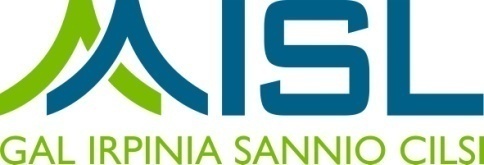 Allegato 8Dichiarazione sostitutiva familiari conviventiDichiarazione sostitutiva di certificazione(art. 46 DPR 445/2000)Oggetto:	ATS GAL AISL - PSR Campania 2014- 2020 – Misura 19 – Sviluppo Locale di tipo partecipativo – LEADER – Misura 3 - Tipologia di intervento 3.1.1 “Sostegno alla (nuova)adesione a regimi di qualità”._l_ sottoscritt_ (nome e cognome) _______________________________________________________________nat_ a __________________________ Prov. ________ il ________________ residente a________________________via/piazza_____________________________________n.______________________Codice Fiscale__________________________________________________________________________________in qualità di_____________________________________________________________________________________della società____________________________________________________________________________________consapevole delle sanzioni penali in caso di dichiarazioni false e della conseguente decadenza dai benefici eventualmente conseguiti (ai sensi degli artt. 75 e 76 D.P.R. 445/2000) sotto la propria responsabilità DICHIARAai sensi dell’art. 85, comma 3 del d.lgs. 159/2011 di avere i seguenti familiari conviventi di maggiore età **: Nome___________________________________Cognome__________________________________Luogo e data di nascita______________________________residenza_________________________________Codice fiscale _________________________________________________________________________________Nome___________________________________Cognome_____________________________________Luogo e data di nascita______________________________residenza_________________________________Codice fiscale _________________________________________________________________________________Nome___________________________________Cognome_________________________________Luogo e data di nascita______________________________residenza_________________________________Codice fiscale _________________________________________________________________________________Nome___________________________________Cognome_________________________________Luogo e data di nascita______________________________residenza_________________________________Codice fiscale _________________________________________________________________________________Nome___________________________________Cognome_________________________________Luogo e data di nascita______________________________residenza________________________________Codice fiscale ________________________________________________________________________________Il/la sottoscritto/a dichiara inoltre di essere informato/a, ai sensi del d.lgs. n. 196/2003 (codice in materia di protezione di dati personali) che i dati personali raccolti saranno trattati, anche con strumenti informatici, esclusivamente nell’ambito del procedimento per il quale la presente dichiarazione viene resa. ______________________ ______________________________________________ data firma leggibile del dichiarante (*) (*) La dichiarazione sostitutiva va redatta da tutti i soggetti di cui all’art. 85 del d.lgs. 159/2011. (**) Per familiari conviventi si intende chiunque conviva con i soggetti di cui all’art. 85 del d.lgs. 159/2011, purché maggiorenne.